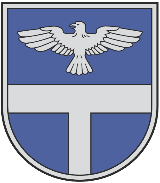 LATVIJAS REPUBLIKALĪVĀNU NOVADA PAŠVALDĪBAReģistrācijas Nr. 90000065595, Rīgas iela 77, Līvāni, Līvānu novads, LV – 5316, tālr.: 65307250, e-pasts: pasts@livani.lvIZRAKSTSLīvānu novada pašvaldības domessēdes protokolsLĪVĀNOS2023. gada 28. decembris							Nr. 15-1212. Par pašvaldības nekustamā īpašuma Celtniecības ielā 7, Līvānos, Līvānu novadā atkārtoto (ceturto) nomas tiesību izsoli.2023. gada 27. jūlijā Līvānu novada pašvaldības dome pieņēma lēmumu Nr. 8-9 “Par pašvaldības nekustamā īpašuma Celtniecības ielā 7, Līvānos, Līvānu novadā atkārtotās (trešās) izsoles rezultātu apstiprināšanu”, kur izsole tika atzīta par nenotikušu, jo pieteikumu izsolei nebija iesniedzis neviens pretendents, kā rezultātā izsoles dalībnieku sarakstā netika iekļauts neviens izsoles dalībnieks.Līvānu novada pašvaldība, īstenojot Eiropas Savienības līdzfinansēto projektu „Līvānu industriālās zonas infrastruktūras pielāgošana jaunu uzņēmumu izvietošanai un uzņēmējdarbības attīstības veicināšanai 1. kārta”, pamatojoties uz Pašvaldību likumu, Ministru kabineta 2015. gada 10. novembra noteikumiem Nr. 645 „Darbības programmas „Izaugsme un nodarbinātība” 5.6.2. specifiskā atbalsta mērķa „Teritoriju revitalizācija, reģenerējot degradētās teritorijas atbilstoši pašvaldību integrētajām attīstības programmām” īstenošanas noteikumi” (turpmāk – MK noteikumi Nr. 645), atbilstoši projektam „Līvānu industriālās zonas infrastruktūras pielāgošana jaunu uzņēmumu izvietošanai un uzņēmējdarbības attīstības veicināšanai 1. kārta” (turpmāk – Projekts), Celtniecības ielā 7, Līvānos, Līvānu novadā ir izbūvēts noliktavas asfalta laukums ar platību 4634,1 m² un sakārtota teritorija 1,822 ha platībā. Lai nodrošinātu Projektā sasniedzamos rezultatīvos rādītājus, nomniekam ir pienākums normatīvajos aktos un nomas līgumā noteiktajā kārtībā līdz 2028. gada 31. decembrim nomas objekta teritorijā veikt investīcijas savos nemateriālajos ieguldījumos un pamatlīdzekļos – ne mazāk par 459 220 EUR (četri simti piecdesmit deviņi tūkstoši divi simti divdesmit eiro) un jaunradīt ne mazāk kā 3 (trīs) darba vietas. Saskaņā ar MK noteikumu Nr. 645  33. punktu, kurā noteikts, ka komersantu, kurš nomās no finansējuma saņēmēja projekta ietvaros attīstīto teritoriju vai ēku un ar to saistīto infrastruktūru, vai komersantu, kurš veiks nekustamā īpašuma apsaimniekošanu, izvēlas atklātā, caurskatāmā un nediskriminējošā veidā, par infrastruktūras izmantošanu nosakot tirgus cenu. Nomas objekts ir Līvānu novada pašvaldībai piederošā nekustamā īpašuma ar kadastra numuru 7652 001 0206, Celtniecības ielā 7, Līvānos, Līvānu novadā (reģistrēts uz Līvānu novada pašvaldības vārda Latgales rajona tiesas Līvānu pilsētas zemesgrāmatas nodalījumā Nr.100000602676) sastāvā esošas zemes vienības ar kadastra apzīmējumu 7652 001 0023 daļa 1,822 ha platībā ar inženierbūvi – noliktavas asfalta laukumu (kadastra apzīmējums 7652 001 0023 004).Nomas objekts tiek iznomāts Nomniekam biznesa plānā paredzētās komercdarbības veikšanai, kas nedrīkst būt saistīta ar šādām tautsaimniecības nozarēm: elektroenerģija, gāzes apgāde, siltumapgāde, izņemot gaisa kondicionēšanu (NACE kods: D), ūdensapgāde, kā arī notekūdeņu, atkritumu apsaimniekošana un sanācija, izņemot otrreizējo pārstrādi (NACE kods: E), vairumtirdzniecība un mazumtirdzniecība, izņemot automobiļu un motociklu remontu (NACE kods: G), finanšu un apdrošināšanas darbības (NACE kods: K), operācijas ar nekustamo īpašumu (NACE kods: L), valsts pārvalde un aizsardzība, obligātā sociālā apdrošināšana (NACE kods: O), azartspēles un derības (NACE kods: R92), tabakas audzēšana (NACE kods: A01.15) un tabakas izstrādājumu ražošana (NACE kods: C12), ārpusteritoriālo organizāciju un institūciju darbība (NACE kods: U).SIA „LINIKO” 2022. gada 5. jūnija vērtējumā Nr. 22 - 139 noteiktā nekustamā īpašuma nomas maksa ir 660 EUR (seši simti sešdesmit eiro) mēnesī. Papildus tirgus nomas maksai nomnieks maksā PVN (pievienotās vērtības nodokli), nekustamā īpašuma nodokli un apsaimniekošanas izdevumus. 2022. gada 14. septembra un 2022.gada 15. novembra nekustamā īpašuma Celtniecības ielā 7, Līvānos, Līvānu novadā nomas tiesību izsoles atzītas par nenotikušām, jo pieteikumu izsolei nebija iesniedzis neviens petendents. Ņemot vērā Ministru kabineta 2018.gada 20. februāra noteikumu Nr. 97 “Publiskas personas mantas iznomāšanas noteikumi” 49. punktu, kurā noteikts, ka, ja publikācijā norādītajā pieteikumu iesniegšanas termiņā neviens nomas tiesību pretendents nav pieteicies, iznomātājs var pazemināt nomas objekta nosacīto nomas maksu ne vairāk kā par 20 procentiem un rīkot atkārtotu izsoli, ievērojot šo noteikumu 26. punktā minēto informācijas publicēšanas kārtību. Nomas objekta nomas maksa, kas ir arī nomas tiesību izsoles sākumcena 2023. gada 10. jūlija atkārtotajai (trešajai) izsolei ar 2023. gada 25. maija Līvānu novada domes lēmumu Nr. 6-18 “Par pašvaldības nekustamā īpašuma Celtniecības ielā 7, Līvānos, Līvānu novadā atkārtoto (trešo) nomas tiesību izsoli” tika noteikta 528 EUR (pieci simti divdesmit astoņi eiro). Ministru kabineta 2018.gada 20. februāra noteikumu Nr. 97 “Publiskas personas mantas iznomāšanas noteikumi” 49. punkts nosaka, ka izsoles sākumcenu var samazināt ne vairāk kā par 60 procentiem no sākotnējās nosacītās nomas maksas apmēra, kas ir 264 EUR (divi simti sešdesmit četri eiro).Pamatojoties uz Pašvaldību likuma 10. panta pirmās daļas 21. punktu, likuma „Par valsts un pašvaldību finanšu līdzekļu un mantas izšķērdēšanas novēršanu” 3. panta pirmās daļas otro punktu, Ministru kabineta 2015. gada 10. novembra noteikumiem Nr. 645 „Darbības programmas „Izaugsme un nodarbinātība” 5.6.2. specifiskā atbalsta mērķa „Teritoriju revitalizācija, reģenerējot degradētās teritorijas atbilstoši pašvaldību integrētajām attīstības programmām” īstenošanas noteikumi”, Ministru kabineta 2018. gada 20. februāra noteikumiem Nr. 97 „Publiskas personas mantas iznomāšanas noteikumi”, Līvānu novada pašvaldības dome atklāti balsojot ar 9 balsīm "Par" (Andrejs Bondarevs, Dace Jankovska, Gatis Pastars, Ginta Kraukle, Ivans Matrosovs, Jānis Magdaļenoks, Maija Spūle, Pēteris Romanovskis, Sanita Pinupe), "Pret" – 1 (Valdis Labinskis), "Atturas" – nav, "Nepiedalās" – 1 (Jānis Klaužs)NOLEMJ:1. Atcelt 2023. gada 30. novembra Līvānu novada pašvaldības domes lēmumu Nr. 14-17 “Par pašvaldības nekustamā īpašuma Celtniecības ielā 7, Līvānos, Līvānu novadā atkārtoto (ceturto) nomas tiesību izsoli”.2. Iznomāt nekustamā īpašuma ar kadastra numuru 7652 001 0206, Celtniecības ielā 7, Līvānos, Līvānu novadā, zemes vienības ar kadastra apzīmējumu 7652 001 0023 daļu 1,822 ha platībā ar inženierbūvi – noliktavas asfalta laukumu (kadastra apzīmējums 7652 001 0023 004), nomnieku noskaidrojot atkārtotā (ceturtajā) mutiskā izsolē.3. Noteikt nomas objekta nomas tiesību izsoles sākumcenu – 264 EUR (divi simti sešdesmit četri eiro) mēnesī un PVN.4. Apstiprināt pašvaldības nekustamā īpašuma Celtniecības ielā 7, Līvānos, Līvānu novadā, atkārtotās (ceturtās) nomas tiesību izsoles noteikumus.5. Līvānu novada domes Privatizācijas un pašvaldības mantas atsavināšanas komisijai organizēt nomas objekta atkārtoto (ceturto) nomas tiesību izsoli.6. Izsoles rezultātus iesniegt apstiprināšanai Līvānu novada pašvaldības domei.7. Noteikt, ka atbildīgais par lēmuma izpildi ir Līvānu novada pašvaldības adminitrācijas Nekustamo īpašumu un vides pārvaldības nodaļas vadītājs un Līvānu novada domes Privatizācijas un pašvaldības mantas atsavināšanas komisijas priekšsēdētājs.8. Kontroli par lēmuma izpildi uzdot veikt Līvānu novada pašvaldības izpilddirektoram.Pielikumā: 1) Līvānu novada pašvaldības nekustamā īpašuma Celtniecības ielā 7, Līvānos, Līvānu novadā, nomas tiesību atkārtotās (ceturtās) izsoles noteikumi uz 25 lpp.2) Izsoles noteikumu pielikums Nr.1 uz 1 lpp.Sēdes vadītāja				/paraksts/			Ginta KraukleProtokolētāja				/paraksts/			Inta RaubiškaIZRAKSTS PAREIZSLīvānu novada pašvaldības administrācijasPersonāla vadības un administratīvās nodaļas vadītāja		Inta RaubiškaLīvānos, 2024. gada 2. janvārī